Takweekend WelpenKijk eens aan, de eerste vergaderingen zijn achter de rug en binnenkort trekken we er met onze tak op uit!Een weekend boordevol activiteiten en plezier. Een weekend om nieuwe vriendjes te maken en misschien wel nieuwe dingen te ontdekken en leren…Wij kijken er al naar uit!!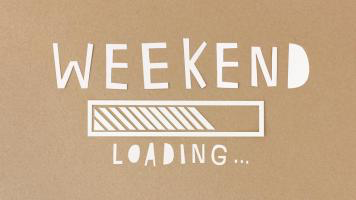 25 oktober om 19:00u verzamelen we allemaal aan het lokaal. Omdat te laat gaat zijn om te eten voordat we op de locatie aankomen, vragen we om al gegeten te hebben.Nadat we elkaar allemaal aan het lokaal hebben gezien, iedereen vervoer heeft en al het gerief mee is, vertrekken we naar onze voorziene locatie. door een dubbelboeking zijn we nog onzeker over het adres, deze wordt mater nog naar alle ouders doorgestuurd.Zondag 27 oktober komen de ouders ons om 12u ophalen zodat we na dit leuke maar vermoeiende weekend richting huis kunnen.Zodat we ons zo goed mogelijk kunnen amuseren vragen we per persoon een kleine €45. Dit wordt aan het lokaal afgegeven samen met de kids-ID, medische fiche (achteraan boekje), briefjes voor de mutualiteit en het  strookje toelating ouders (achteraan brief). Gelieve het medische fiche zo correct en volledig mogelijk in te vullen, zo hebben we alle gegevens voor de rest van het jaar. Zodat wij een overzicht hebben wie er meegaat en wie niet, vragen wij jullie om even deze inschrijvingslink in te vullen. https://docs.google.com/forms/d/1cDCv4lmDu0UxVhhVUpb15eHqixvf_uS-L--YuMIohac/edit Voor verdere vragen mag u ons altijd contacteren via onderstaande contactgegevens:Akela 	                                                       	 Raksha	    Zarah De Kezel                           		Remy Ragheno0468 18 15 00                                          		0468 21 02 14zarah.Dekezel@student.kdg.net 	remy.ragheno@gmail.comWat nemen we mee?veldbedje/ matjeslaapzakuniform (aandoen bij vertrek)spelgeriefshorts → boven de knie (2)t-shirts (2)spelschoenen (liefst 2)trui (2)regenjas (1)sokken (2)pyjamaonderbroeken (3)lange broek (1)toiletgerieftandeborstel en tandpastahaargriefwasgeriefhanddoek en washandjezeepmuts/sjaal/handschoenenafdrooghanddoek!!zaklamp!!Knuffel en hoofdkussen (indien gewenst)Eventuele medicatie (zeker invullen op medische fiche!!)strips/ boekwat nemen we NIET mee?horlogegsmipadjuweeltjesetentvhuisdierenwereldkaarttrommelklokkentorende EifeltorenWij hopen jullie allemaal te mogen verwelkomen op ons takweekend!!Stevige linker,De welpenleidingOuders of voogd van ......................................................................., staan onze zoon/dochter toe om mee te gaan op het scoutsweekend van Den 22 St-Albertus van vrijdag 26 oktober tot en met 28 oktober.-----------------------------------------------------------------------------------------------------------------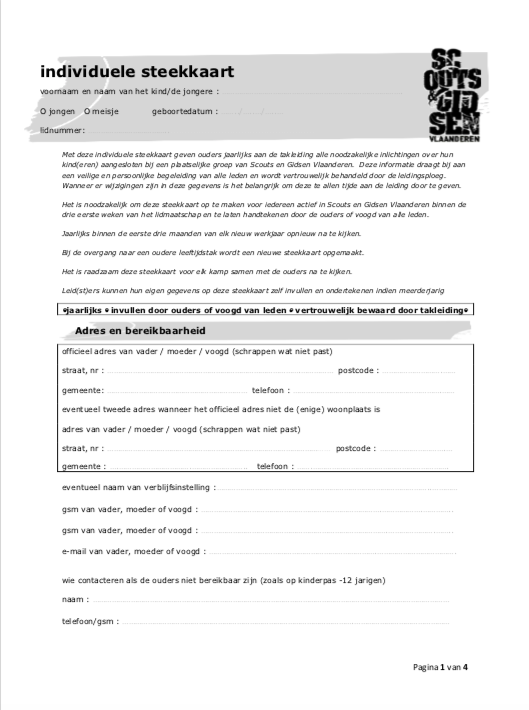 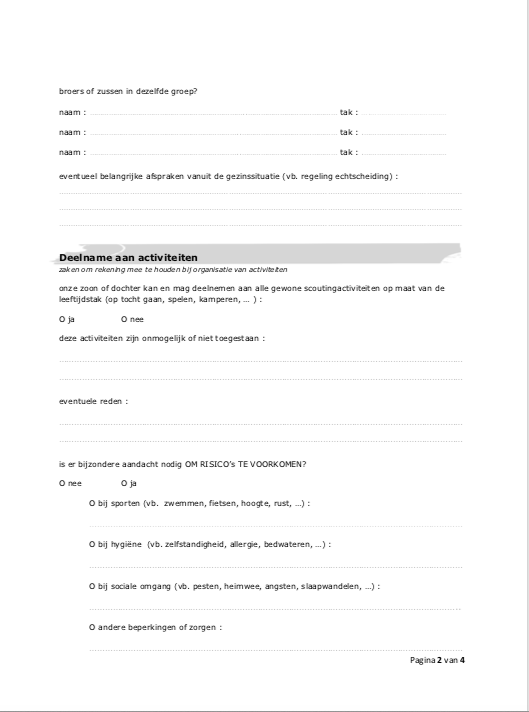 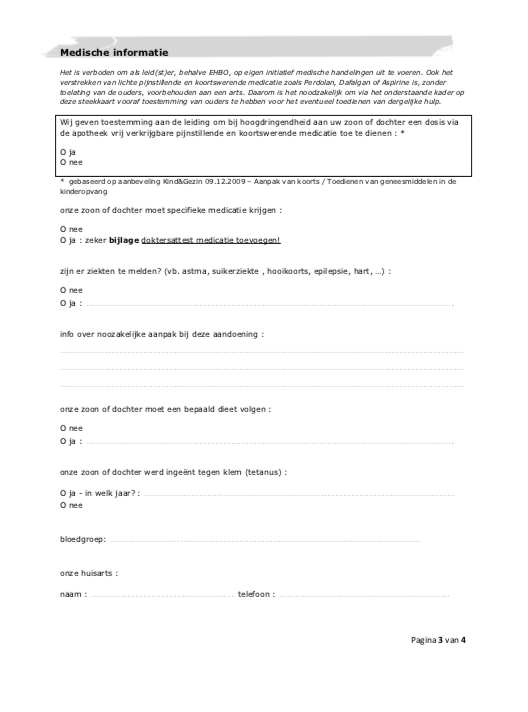 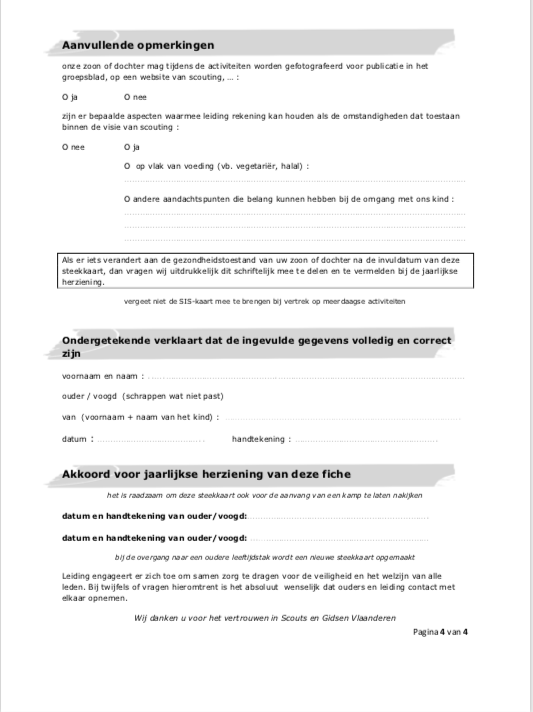 